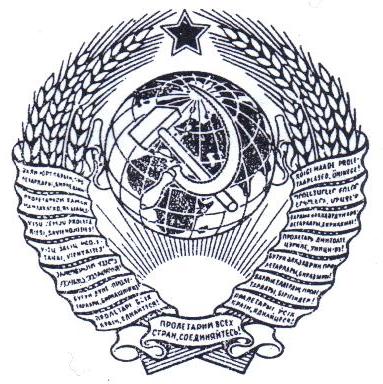  ГОСУДАРСТВЕННЫЙ СТАНДАРТСОЮЗА ССРОХРАНА ПРИРОДЫЛАНДШАФТЫКЛАССИФИКАЦИЯГОСТ 17.8.1.02-88 (СТ СЭВ 6005-87)Издание официальное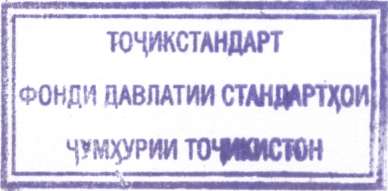 ГОСУДАРСТВЕННЫЙ КОМИТЕТ СССР ПО СТАНДАРТАММоскваУДК 502.3 : 006.354	                                Группа Т58ГОСУДАРСТВЕННЫЙ СТАНДАРТ СОЮЗА ССР                        Охрана природы                       ЛАНДШАФТЫ 					ГОСТ                       Классификация 				    17.8.1.02—88                                                                                                                                                           (CT СЭВ 6005—87)               Nature protection. Landscapes.                            ClassificationОКСТУ 0017Дата введения 01.07.89          Стандарт устанавливает классификацию ландшафтов с целью их рационального использования и охраны.         1. Классификация современных ландшафтов должна основываться на сочетании антропогенных и природных факторов их формирования.         2. Классификацию ландшафтов по антропогенным факторам формирования устанавливают на основе социально-экономической функции ландшафта.          По основным видам социально-экономической функции ландшафты (см. приложение 1) подразделяют на:          сельскохозяйственные; лесохозяйственные; водохозяйственные; промышленные; ландшафты поселений; рекреационные;          заповедные;         не используемые в настоящее время.         3. Для классификации ландшафтов по природным факторам формирования устанавливают следующие признаки:степень континентальности климата;принадлежность к морфоструктурам высшего порядка;особенности макрорельефа;расчлененность рельефа;биоклиматические различия;тип геохимического режима.         3.1. По степени континентальности климата ландшафты подразделяются на:океанические;субокеанические;умеренноконтинентальные;континентальные;резкоконтинентальные.        3.2. По принадлежности к морфоструктурам высшего порядка ландшафты подразделяют на:равнинные; горные.         3.3. По особенностям макрорельефа ландшафты подразделяют на:        ландшафты низменных равнин;        ландшафты возвышенных равнин;        предгорные;        низкогорные;        среднегорные;        высокогорные;        межгорно-котловинные.        3.4. По расчлененности рельефа ландшафты подразделяют на:расчлененные;нерасчлененные.        3.5. По биоклиматическим различиям ландшафты подразделяют на:тундровые;лесотундровые;лесные;лесостепные;степные;полупустынные;пустынные.       3.6. По типу геохимического режима ландшафты (см. приложение 1) подразделяют на:элювиальные;субаквальные;супераквальные.        4. Классификация ландшафтов по совокупности природных и антропогенных факторов формирования дается в виде матриц наложения соответствующих факторов формирования (см. приложение 2).        5. По устойчивости к антропогенным воздействиям ландшафты (см. приложение        3)  классифицируют на:высоко устойчивые; среднеустойчивые;         слабоустойчивые; неустойчивые.6. По степени измененности ландшафты подразделяют         неизменные;        слабоизмененные;       среднеизмененные;       сильноизмененныеПРИЛОЖЕНИЕ 1 СправочноеТЕРМИНЫ И ПОЯСНЕНИЯПРИЛОЖЕНИЕ 2                                                                                                          СправочноеПРИМЕР МАТРИЦЫ КЛАССИФИКАЦИИ ЛАНДШАФТОВ ВЫСОКОГО ТАКСОНОМИЧЕСКОГО РАНГА ПО СОВОКУПНОСТИ ПРИРОДНЫХ И АНТРОПОГЕННЫХ ФАКТОРОВПРИЛОЖЕНИЕ 3 СправочноеКЛАССИФИКАЦИЯ АНТРОПОГЕННЫХ ВОЗДЕЙСТВИЙКлассификация антропогенных воздействий устанавливается на основе следующих признаков:направленность воздействия; генезис воздействия; интенсивность воздействия; масштаб воздействия; длительность воздействия; периодичность воздействия.		1. По направленности антропогенные воздействия подразделяют на: привнесение вещества и энергии в природу;изъятие вещества и энергии из природы;перераспределение и (или) трансформация вещества и энергии в природе.		2. По генезису антропогенные воздействия подразделяют на: 		физические;химические;биологические;смешанные.		3. По интенсивности антропогенные воздействия подразделяют на:		 слабые;средние; сильные.		4. По масштабу антропогенные воздействия подразделяют на: 		локальные;региональные; 	глобальные.		5. По длительности антропогенные воздействия подразделяют на: кратковременные;длительные; постоянные.	6. По периодичности антропогенные воздействия подразделяют на: 		периодичные;непериодичные.ИНФОРМАЦИОННЫЕ ДАННЫЕ1. РАЗРАБОТАН И ВНЕСЕН Академией наук СССРИСПОЛНИТЕЛИВ. С. Преображенский (руководитель темы), д-р геогр. наук; Л. И. Мухина, д-р геогр. наук; Г. В. Емец2. УТВЕРЖДЕН И ВВЕДЕН В ДЕЙСТВИЕ Постановлением Государственного комитета СССР по стандартам от 13.05.88 № 13293. Стандарт полностью соответствует СТ СЭВ 6005—874. ВВЕДЕН ВПЕРВЫЕРедактор А. А. ЗимовноваТехнический редактор М. И. МаксимоваКорректор Е. И. ЕвтееваСдано в наб. 30.06.88 Подп. в пен. 06J07J88 0,5 усл. п. л. 0,5 усл. кр.-отт. 0,83 уч.изд. л. Тир. 20 ООО	                             Цена: 3 коп.Ордена «Знак Почета» Издательство стандартов, 123840, Москва, ГСП, Новопресненский пер.,3 Тип. «Московский печатник». Москва, Лялин пер., 6. Зак. 2371ТерминПояснениеСельскохозяйственный ландшафтЛесохозяйственный ландшафтВодохозяйственный ландшафтПромышленный ландшафтЛандшафты поселенийРекреационный ландшафтЗаповедный ландшафтНе используемый в настоящее время ландшафтЭлювиальный ландшафтСубаквальный ландшафтСупераквальный ландшафтЛандшафт, используемый для целей сельскохозяйственного производства и формирующийся и функционирующий под его влияниемЛандшафт, используемый для целей лесного хозяйства и функционирующий под его влияниемЛандшафт, формирующийся в процессе создания ифункционирования водохозяйственных объектов Ландшафт, формирующийся под влиянием промышленного производстваЛандшафт, формирующийся в процессе создания и функционирования городских и сельских поселенийЛандшафт, используемый для целей рекреационной деятельности, формирующийся и функционирующий под ее влияниемЛандшафт, в котором в установленном законом порядке полностью исключено либо ограничено хозяйственное использованиеЛандшафт, не выполняющий в настоящее время социально-экономических функцийЛандшафт, формирующийся на возвышенных элементах рельефа, в котором преобладают процессы выноса веществаЛандшафт, формирующийся в отрицательных формах рельефа, в котором преобладают процессы накопления вещества (подводный ландшафт)Ландшафт, формирующийся на склонах, в котором преобладают процессы поступления вещества из элювиальных ландшафтов и выноса вещества в субаквальные ландшафты (надводный ландшафт)Деление ландшафтов по природным факторамДеление ландшафтов по антропогенным факторамДеление ландшафтов по антропогенным факторамДеление ландшафтов по антропогенным факторамДеление ландшафтов по антропогенным факторамДеление ландшафтов по антропогенным факторамДеление ландшафтов по антропогенным факторамДеление ландшафтов по антропогенным факторамДеление ландшафтов по природным факторамсельскохозяйственныелесохо- зяйствен- ныеводохозяйственныепромышленныеландшафты поселенийрекреационныезаповедныеРавнинные+++++++Горные+++++++